【一学期を振り返って】通知表（あゆみ）・個人面談～良さを認め伸ばすきっかけに～本日、『通知表（あゆみ）』を児童に渡しました。学習や生活面の伸びをご家族で認め、大いに賞賛してください。お子様にとって『痛心簿（心が痛む簿）』にはしないであげてください。また、個人面談では学校や家庭での様子等をお話しする中で、お子様についてさらに共通理解し、共に伸びを支援していければと考えております。よろしくお願いいたします。　　　　　【児童の活躍】○硬筆展　市内展入選１年　　２年　　　３年　　４年　　 　５年　６年　○硬筆展　中央展優良賞４年 　○「青少年健全育成の集い」作品集掲載作文４年　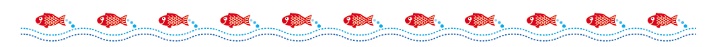 【生成AIの利用について】今、話題となっている生成AIですが、文科省のガイドラインによると、現時点では活用が有効な場面を検証しつつ、限定的な利用から始めることが適切であると示されています。夏休みに入ることを鑑みて、学校としては特に以下について指導します。〇宿題や課題として取り組む「読書感想文」「各種レポート」「標語」などの作成について、生成AIによる生　　成物をそのまま自己の成果物として応募・提出するこ　とは不正行為であり、自分のためにならないこと。〇著作権の侵害に繋がるような使い方をしない。〇個人情報やプライバシーに関する情報、機密情報を入　力しない。ご家庭においてもお話ししていただけると幸いです。ご理解とご協力をお願いします。【学校閉庁日及び電話応対時刻について】８月７日(月)～１６日(水)は学校閉庁日となります。この期間内は、対応ができませんので別の日にお問い合わせいただきますようお願いします。なお、緊急の場合は朝霞市教育委員会(４６３－１１１１)へお問い合わせください。また、夏季休業中における電話応対時刻は８：３０～１７：００です。ご承知おきください。【今後も運動会は午前中開催です】新型コロナウィルス感染症は５類となりましたが、近年の異常なほどの気温・湿度の上昇に伴う熱中症予防の観点から、今後も運動会は午前中開催といたします。ご理解くださいますようお願いいたします。○昼食を摂らずに下校します。○保護者席や敬老席は設けません。保護者の皆様は立ち見と　　なります。写真等の撮影の際は三脚や脚立等を使用しない　でください。また、学校の敷地及びその周辺は禁煙です。近隣の方の迷惑にならないよう節度有る行動をお願いし　ます。※運動会前に改めてお知らせを出します。ご確認ください。　日曜学校行事等日曜学校行事等8/29火始業式　３時間授業（下校１１：４５）8/30水給食開始　４時間授業（下校１３：３０）8/31木身体計測（１、２年）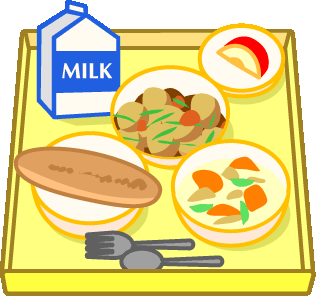 1年生鍵盤ハーモニカ講習会9/1金脊柱側弯検診５年2土PTA校庭清掃3日4月教育実習（９月２９日まで）身体計測（３､４年）　児童委員会④5火体育朝会身体計測（５、６年、な）６水運動会の係会議①７木応援練習（赤）昼休み8金応援練習（青）昼休み9土PTA校庭清掃予備10日11月応援練習（黄）昼休み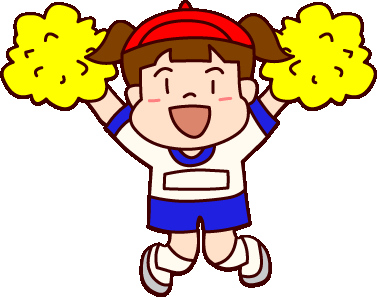 12火体育朝会校内研（５時間授業）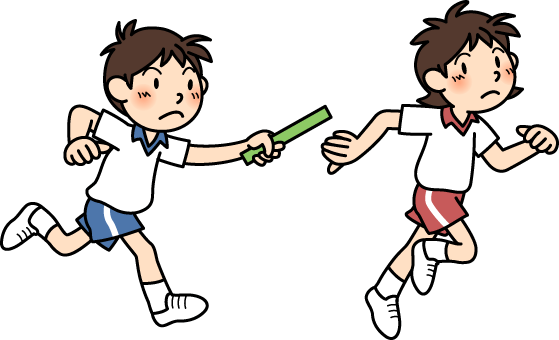 13水運動会の係会議②14木15金運動会前日準備１～５年13:45下校、６年15:00下校16土運動会17日18月敬老の日19火運動会振替休業日20水運動会予備日①21木運動会予備日②ふれあいデー22金運動会予備日➂23土秋分の日放課後子ども教室（午前中）24日25月26火27水28木29金校内研修（５時間授業）30土放課後子ども教室（午前中）朝霞市総合防災訓練８：００～